FLUID CONTROL RESEARCH INSTITUTE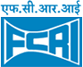  (An Autonomous R&D Institute under Ministry of Heavy Industry& Public Enterprises, Government of India)Kanjikode West, Palakkad 678 623, Kerala, India Phone: 0491-2566206, 2566120, 2566119 Fax: 0491-2566326Advertisement No: FCRI/01/2018RESEARCH ENGINEER       P & A Ref. No (For office use only):Engineering Degree details	 :Engineering PG Degree details :Aadhaar No. :EDUCATIONAL QUALIFICATION (Account for each year Education starting from Xth standard– copies of Marks card to be enclosed).  Separate sheet may be used if required.GATE SCORE Details: Year of passing:                                        Score:                                   Percentile: Short term courses/Professional/Training programmes/Research Papers published* (If required, please attach separate page.PREVIOUS WORK EXPERIENCE (in chronological order Starting from Present employment and ending with first) (If required, please attach separate page):  Have you any relations employed in the Institute (Please tick one) :  If YES, Name:Position:Relationship:Application fee payment details (Tick one) : Demand Draft No:                                          Date:                                     Drawn on:Give two references (not related to you) who are well acquainted with your background, service career and character etc.Name                     :	Occupation           :		             Address                :            		Email	                   : Name                    :Occupation           :Address                 :Email	                   :Details of Your Family MembersAny relevant information that you may wish to furnishDECLARATIONI hereby certify that the particulars furnished as above are true, correct and complete in all respects. I agree and accept reservation that at any time, if any of the particulars is found to be untrue, incorrect and /or incomplete, my appointment in the Institute may be terminated without notice.	              		          Signature Place		:Date		:*Please attach self-attested copy of supporting documents.DegreeBranchDegreeSpecialisationName in Full (BLOCK CAPITAL)Gender (Please tick)MaleFemaleTransgenderTransgenderFather's Name & OccupationPresent AddressPermanent AddressEmail Mobile No. Date of Birth & Age (Completed Years)Marital StatusNationalityPassport Number Date till valid :Date till valid :State of Domicile & Mother TongueReligion/ CasteWhether Scheduled Caste/Scheduled Tribe/OBC Languages knownRead          :Write         :Speak         :Read          :Write         :Speak         :Read          :Write         :Speak         :Read          :Write         :Speak         :Read          :Write         :Speak         :Read          :Write         :Speak         :Read          :Write         :Speak         :Have    you    ever  been interviewed earlier by FCRIQualification Starting from Xth standard Year of passingSchool/College/UniversityCGPA / Equivalent percentage next two decimalsRemarks(Distinctions, Medals, Prizes)Employer’s Name and full addressPosition heldName of person to whom reportedDateDateBasic payTotal emolumentsNature of workReason for leavingEmployer’s Name and full addressPosition heldName of person to whom reportedFromToBasic payTotal emolumentsNature of workReason for leavingYESNOExemptedPaid as belowMemberNameOccupation (if employed give official address)Present postal addressPermanent Home addressFather (Name in full address if any)MotherWife/HusbandBrothers/Sisters